 Skor 50'den az ise, örgüt düzeltici eylemi vermek zorundadır.FR090/00                                                                                                                                                                                   1. Yönetim Temsilcisi, 2. ticaret, 3. İlgili birimler Kopya Dağılımı:Tarih:Şikayet sürecinin Müşteri memnuniyeti formu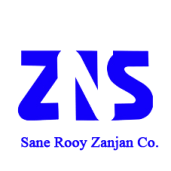 Şikayet Takip Kodu:Şikayet Takip Kodu:Şikayet Takip Kodu:Şikayet tarihi:Şikayet tarihi:Şikayet tarihi:Şikayet Madde:Şikayet Madde:Şikayet Madde:Müşteri / kuruluşun adı:Müşteri / kuruluşun adı:Gerekirse açıklarçok zayıf (1)zayıf (3)zayıf (3)ortalama (5)iyi (7)iyi (7)mükemmel (9)Sorunun tanımıSorunun tanımınumara.Olası şikayetler hakkında müşterilerine uygun bilgiOlası şikayetler hakkında müşterilerine uygun bilgi1Şikayet için iletişim kanallarının kullanılabilirliği (telefon, faks, posta, e-posta,gibi) Şikayet için iletişim kanallarının kullanılabilirliği (telefon, faks, posta, e-posta,gibi) 2Sürekli şikayetler almak için aktif ve etkin bir mekanizmanın varlığıSürekli şikayetler almak için aktif ve etkin bir mekanizmanın varlığı3Müşterileri ile personelin uğraşan (Şikayet Birimi)Müşterileri ile personelin uğraşan (Şikayet Birimi)4Nasıl gizli şikayetlere cevap ve müşterinin bilgileri ifşa etmemek Nasıl gizli şikayetlere cevap ve müşterinin bilgileri ifşa etmemek 5Kullanım ve şikayetlerine cevap hızıKullanım ve şikayetlerine cevap hızı6Şikayetler ve kararların doğru adil ve tarafsız bir mekanizmaŞikayetler ve kararların doğru adil ve tarafsız bir mekanizma7Şikayetler konusunda taahhütlerine örgütün bağlılık oranıŞikayetler konusunda taahhütlerine örgütün bağlılık oranı8Ek yorumlar (gerekirse):Tarih, isim ve imzası:	